Муниципальное бюджетное учреждение дополнительного образования детская школа искусств ст-цы Петровской муниципального образования Славянский район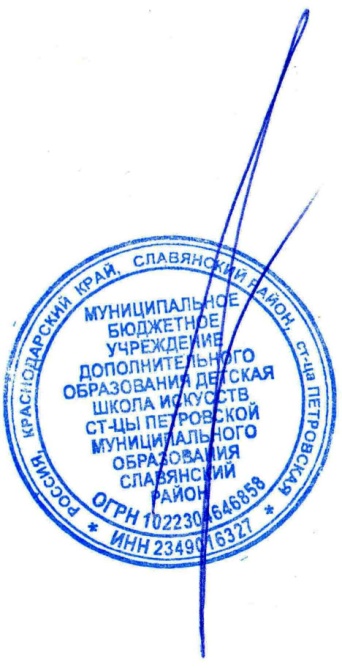 УЧЕБНЫЙ  ПЛАНдополнительной предпрофессиональной общеобразовательной программыв области театрального искусства«ИСКУССТВО ТЕАТРА»Нормативный срок обучения – 5(6) лет.2022-2023 учебный год.Утверждаю:Директор МБУ ДО ДШИ ст-цы Петровской_________________С.А.Зосим « 31» августа 2022 г.срок обучения  - 5 лет№п/пНаименование предметаКоличество уроков в неделюКоличество уроков в неделюКоличество уроков в неделюКоличество уроков в неделюКоличество уроков в неделюЭкзамен (итоговый)№п/пНаименование предметаIIIIIIIVVЭкзамен (итоговый)1.Учебные предметы исполнительской подготовки55665,51.1.Театральные игры22---1.2.Ритмика11---1.3.Художественное слово(0,5 урока-индивидуальные)11110,5V1.4.Основы актерского мастерства--222V1.5.Сценическое движение--1111.6.Подготовка сценических номеров112222.Учебный предметисторико-теоретическойподготовки:-11112.1Азбука театра-11--2.2.Беседы о театре---11Всего:56776,5